باسمه تعالي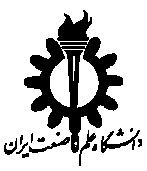 تحصيلات تكميلي دانشگاه   برگ ارزشيابي رساله دكتراهمكار محترم جناب آقاي دكتر ضمن قدرداني و تشكر از قبول زحمت در خصوص ارزيابي رساله دكتراي ....................................دانشجو آقاي/خانم ........................ با عنوان ..............................................................................................................................................................................................به راهنمايي استاد محترم دكتر ..................،که در تاريخ ................دفاع مي‌شود, خواهشمند است نظر خود را در اين برگ ارزيابي اعلام نماييد.» لطفاً به سؤال‌هاي آخرين قسمت در جلسه دفاع و بقيه سؤال‌ها قبلاً نظر داده شود.«عناوينعناوينحداكثر نمرهنمره دانشجوجمع نمراتاصالت و نوآوري رسالهاهميت علمي كاربردي موضوع رساله ابتكار در روش تحقيق و آزمايشنتايج  حاصل از موضوع رساله 101010تهيه و تدوين رسالهميزان و كيفيت استفاده از منابع و مراجع در نگارشكيفيت تجزيه و نگارش كيفيت تجزيه و تحليل مطالبكيفيت بحث و برداشت از نتايج حاصل10101010كيفيت ارائه دفاع از رسالهنحوه ارائه و تنظيم مطالبتوانايي دانشجو در پاسخ به سؤوالات در جلسه دفاعزمان بندي و تنظيم ساعت جلسه دفاع101010نتايجعالي :20-19                       خيلي خوب: 99/18-18                         خوب: 99/17-16                غيرقابل قبول: زیر نمره 16ارزش پايان نامهارزش پايان نامهجمع كلنتايجعالي :20-19                       خيلي خوب: 99/18-18                         خوب: 99/17-16                غيرقابل قبول: زیر نمره 16ساير نظرات:ساير نظرات:ساير نظرات:ساير نظرات:ساير نظرات:نام و نام خانوادگي استاد:                                                                                         امضا:سمت دانشگاهي:                                             نام دانشگاه:                                       تاريخ:نام و نام خانوادگي استاد:                                                                                         امضا:سمت دانشگاهي:                                             نام دانشگاه:                                       تاريخ:نام و نام خانوادگي استاد:                                                                                         امضا:سمت دانشگاهي:                                             نام دانشگاه:                                       تاريخ:نام و نام خانوادگي استاد:                                                                                         امضا:سمت دانشگاهي:                                             نام دانشگاه:                                       تاريخ:نام و نام خانوادگي استاد:                                                                                         امضا:سمت دانشگاهي:                                             نام دانشگاه:                                       تاريخ: